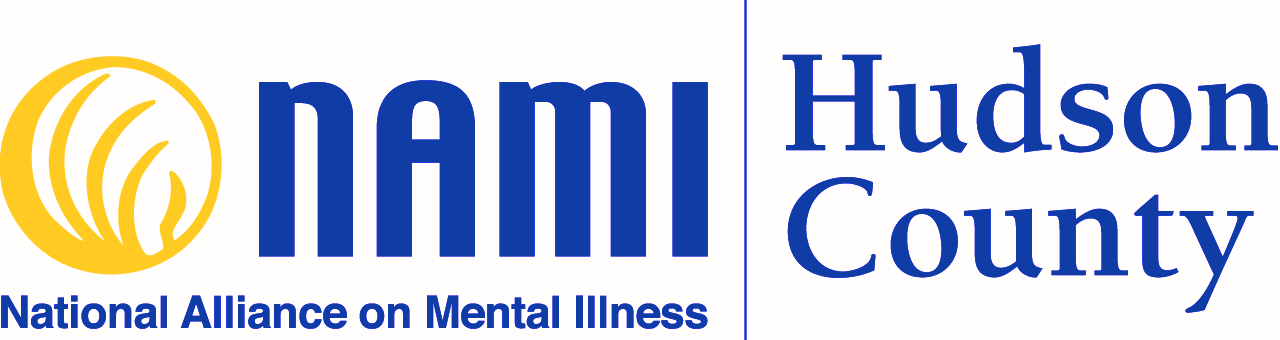 SOURCE LISTHOTLINES:Suicide Prevention Hotline	800-273-TALK   1-800-273-8255Mom 2 Mom	                      877-914-6662    (877-914-Mom2)Cop 2 Cop			           866-Cop-2CopVet 2 Vet		 	           877-Vet2Vet (877-838-8238)Teen Line			          800 TLC-TEENYou can also text    “Teen” to 839863 from 5:30 pm until 9:30 pmPeer to Peer Support		877-760-4987Peer Recovery Warm Line	877-292-5588Mental Health Cares	          1- 866-202-HELP	 1-866-202-4357	Behavioral Health Clinics:Jersey City Medical Center    (Adult and Child)  201-915-2272  Access CenterBayonne Community Mental Health   201-339-9200Christ Hospital   201-795-8375Hoboken University Medical Center   201-792-8200Palisades General Hospital   201-854-0500Domestic Violence:Women Rising   201-333-5700